Министерство образования и науки Российской ФедерацииФедеральное государственное бюджетное образовательное учреждение высшего профессионального образования"Алтайский государственный технический университет им.И. И. Ползунова"Институт экономики и управленияКафедра "Международные экономические отношения"ОТЧЕТо производственной практикеСтудент группы Свиридова М.С.Руководительдоцент кафедры МЭО, Рау Э.И.Барнаул 2015 г.СодержаниеВведениеПроизводственная практика является одним из этапов подготовки бакалавров, целью которой является: получение более глубоких знаний, практических навыков, которые в дальнейшем обеспечат успешную трудовую деятельность, а так же, подготовка к написанию отчетной работы. Для достижения поставленных целей, нужно выполнить ряд задач.Задачами практики являются:знакомство с организацией работы конкретного предприятия;приобретение начальных навыков по исследованию деловых и процессуальных документов;сбор данных для выполнения отчета о производственной практике;ознакомление с организацией обработки информации с использованием компьютерных технологий в данной организации;формирование навыков практической работы посредством участия в повседневной деятельности органов управления предприятием, финансово-экономических служб.В данном отчете описывается ИП "Мечта". Организация создана в январе 1998 года. Основная отрасль деятельности компании - это торговля обувью для всех групп населения.1. Общая характеристика ИП "Мечта"Магазин "Мечта" создан в январе 1998 года. Основной вид деятельности - розничная торговля обувью для всех групп населения. Место расположения - Республика Алтай, г. Горно-Алтайск, пр. Коммунистический 2. Общая торговая площадь, включая склад, составляет 130 кв. м.Магазин "Мечта" занимается розничной продажей обувью уже более 17 лет. Он предлагает оптимальные цены на обувь в Горно-Алтайске от ведущих производителей. Широкий ассортимент продукции позволяет выбрать обувь как модную, так и повседневную. Каждый сезон модельный ряд обновляется в зависимости от тенденций моды и востребованности на рынке.В магазине "Мечта" работают продавцы-консультанты, имеющие большой опыт работы в розничной торговле. Они всегда найдут индивидуальный подход к каждому клиенту, окажут помощь и проведут консультации в оптимальном выборе обуви.Магазин "Обувь" оформлен ИП Леонтьевой С.В. Важной особенностью осуществления предпринимательской деятельности в качестве индивидуального предпринимателя является тот факт, что гражданин отвечает по своим обязательствам всем принадлежащим ему имуществом, за исключением имущества, на которое в соответствии с законом не может быть обращено взыскание. Статус ИП имеет следующие преимущества по сравнению с регистрацией собственного предприятия:упрощенность процессов создания и ликвидации бизнесасвободное использование собственной выручки.упрощенный порядок ведения учета результатов хозяйственной деятельности и предоставления внешней отчетностиупрощенный порядок принятия решений (не требуется собраний, протоколов и т.п.)заработанные деньги, возможно, свободно тратить без дополнительного налогообложения (9% на дивиденды)индивидуальный предприниматель, применяющий ЕНВД, имеет фактическую возможность не вести учёт полученного дохода2. Структура организации ИП "Мечта"Структура магазина "Мечта" представлена ниже на рис. 1.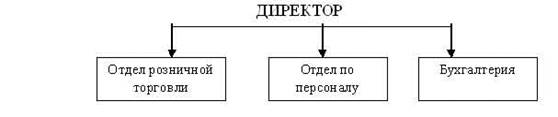 Рис. 1. Структура организации магазина "Мечта"Магазин "Мечта" имеет линейно-функциональную организационную структуру управления. Линейно-функциональная структура управления представляет собой наиболее распространенный вид иерархической структуры. Ее основу составляют так называемый "шахтный" принцип построения и специализация управленческого процесса по функциональным подсистемам организации (маркетинг, производство, исследования и разработки, финансы, персонал и пр.).Структура руководства предприятия имеет обычную для многих торговых предприятий модель. Во главе руководства стоит директор.Генеральный директор несет ответственность за выполнение обществом: договорных обязательств; обязательств перед государственным бюджетом, перед коллективом и отдельными работниками общества; действующего законодательства; требований по представлению государственной отчетности; правил безопасности производства, санитарно-гигиенических норм, требований по защите здоровья работников предприятия, охране окружающей среды.Старший продавец направляет работу коллектива на выполнение планов и заданий, повышение уровня доходности. Осуществляет контроль за торговым процессом в соответствии с заказами и ассортиментной специализацией подразделения.Менеджер по персоналу осуществляет подбор кадров, расстановку работников в соответствии с квалификацией и их оперативное перемещение в зависимости от интенсивности производственного процесса.Бухгалтерия учитывает и фиксирует всю хозяйственную деятельность и состоит из двух бухгалтеров, один из которых главный бухгалтер. Главный бухгалтер осуществляет ведение бухгалтерского и налогового учета. В его подчинении находится бухгалтерия. Их совместная работа заключается в ведении анализа и учета хозяйственной деятельности магазина "Мечта", учета товаров розницы и расчета заработной платы работников предприятия.Основное звено предприятия - это отдел продаж, в котором работают старший продавец и рядовые продавцы.Структура численности представлена в таблице 1.Таблица 1 - Штатное расписание магазина "Обувь" Из таблицы видно, что численность магазина осталась на прежнем уровне и составила 10 человек.3. Анализ экономической характеристики деятельности ИП "Мечта"Исключительным предметом экономического анализа вообще и экономического анализа торговой деятельности, в частности, является оценка состояния объекта исследования в настоящее время, характеристика отправной точки для развития в будущем. Оценка эффективности деятельности предприятия является одним из основных направлений осуществления экономического анализа.Основная цель оценки эффективности деятельности торгового предприятия - на основе всестороннего анализа сделать заключение о жизнеспособности предприятия и возможности его дальнейшего развития.Для начала проанализируем показатели динамики изменения объема реализации товаров магазинаТаблица 1 - Показатели динамики изменения объема реализации товаров магазина "Мечта" с 2013 года За 2014 год магазин "Мечта" увеличил выручку на 33% за счет увеличения объемов продаж обуви. Прибыль до и после налогообложения выросла на 190%.Далее рассмотрим удельный вес ассортиментных групп услуг в объеме.магазин розничная торговля экономическийТаблица 2 - Удельный вес ассортиментных групп в общем объеме реализованных товаров магазина "Мечта" с 2013 годаЗа 2014 год деятельности удельный вес изменился в сторону увеличения продаж ботинок и полуботинок, сапог, аксессуаров. Удельных вес продаж прочих товаров упал на 9%, а удельный вес продаж по ассортиментной группе "сапожки" остался на прежнем уровне.Переменными издержками для торгового предприятия являются покупная готовая продукция для последующей продажи и оплата труда сотрудников, так как она зависит от объема продаж. Постоянными будут все остальные затраты. Себестоимость представлена ниже в таблице 3.Таблица 3 - Структура себестоимости и ее изменение магазина "Мечта" с 2013 года (тыс. руб.)В 2014 году себестоимость увеличилась на 25%, главным образом, по причине увеличения переменных затрат.Анализ финансовых результатов магазина "Мечта" представлен в таблице 4.Таблица 4 - Анализ формирования финансовых результатов в магазине "Мечта" (тыс. руб.) В 2014 году прибыль увеличилась на 190%, главным образом, по причине увеличения прибыли на 33%.ЗаключениеЗа время прохождения практики я выполняла поручения менеджера ИП "Мечта". Моим руководителем практики от предприятия была директор ИП "Мечта" Леонтьева Светлана Владимировна. За время прохождения практики я освоила основные принципы и правила работы обувного магазина ИП "Мечта".В первый день практики прошла инструктаж по техники безопасности и ознакомились с деятельностью предприятия, ассортиментом продукции, ознакомилась с данными об объемах продаж и затратах предприятия, ознакомилась с работой менеджера изучила его основные задачи и обязанности. В процессе прохождения практики занималась анализом финансово - экономических показателей предприятия, составляла отчеты и предоставляла полученную информацию директору. Осуществляла входной контроль при получении товара (проверка на наличие брака, накладных, лицензий и сертификатов). Занималась оформлением витрины, и руководила выкладкой товара в торговом зале.Так же устанавливала и обновляла ПО на компьютерах, участвовала в разработке web-сайта магазина. В течение практики составляла список товаров, пользующихся спросом и результаты предоставляла директору, так же осуществляла контроль за работой персонала. За время существования предприятие не получило ни одной жалобы от клиентов. ИП "Мечта" предоставляет покупателям широкий ассортимент обуви, отвечающей тенденциям модны, удобству, качеству и стилю по конкурентоспособным ценам. На предприятии работает высококвалифицированный персонал, осуществляющий качественное обслуживание клиентов. Относительно общей оценки имиджа предприятие пользуется среди клиентов - доверием, ценится за надежность, стабильность и целенаправленность, а кое-где оригинальный подход к потребностям потребителя.В процессе практики применяла свои теоретические знания, которые получила за время обучения в университете.Список использованной литературы1) Бюджетный кодекс РФ от 31.07.98 № 145-ФЗ // Спб "Консультант Плюс".2) Гражданский кодекс РФ от 21.10.97. - Ч.1 и 2. - М.: Юридическая литература, 2003.3) Алексеева М.М. Планирование деятельности фирмы. - М.: Финансы и статистика, 2005. - 398 с.4) Баканов М.И., Шеремет А.Д. Экономический анализ ситуации, тесты, примеры, задачи, выбор оптимальных решений, финансовое прогнозирование. - М.: Финансы и статистика, 2005. - 531 с.5) Баканов М.И., Шеремет А.Д. Теория экономического анализа: Учебник для вузов. - М.: Финансы и статистика, 2006.6) Балабанов И.Т. Основы финансового менеджмента. Как управлять капиталом? - М.: Финансы и статистика, 2006. - 611 с.7) Белобородова В.А. Анализ хозяйственной деятельности. - М.: Издательство "ДИС", ИГАЭиУ, 2007 - 128 с.8) Белолопицкий В.Г. Финансы фирмы. - М.: ИНФРА-М, 2005. - 111 с.9) Березникова Т.В. Анализ и диагностика финансово - экономической деятельности. - М.: ИНФРА - М, 2006. - 215 с.10) Большаков С.В. Проблемы укрепления финансов предприятий // Финансы. - 2005. - № 2. - С.47 - 55.11) Булатов А.С. Экономика. - М.: Издательство БЕК, 2003 - 816 с.12) Вогин В.В. Склад: организация и управление: Практ. пособие. - М.: Маркетинг, 2002. - 364 с.13) Вознесенский Э.А. Финансы как стоимостная категория. - М.: Финансы и статистика, 2005. - 528 с.14) Гайдар Е. Российская экономика в 2006 году. Тенденции и перспективы (Выпуск 28). - М.: ИЭПП, 2007. - 768 с.15) Градов А.П. Экономическая стратегия фирмы. - СПб.: Нева, 2006. - 358 с.16) Дембинский Н.В. Вопросы теории экономического анализа. - М.: Финансы, 2002. - 315 с.17) Дробозина Л.А. Финансы. Денежное обращение. Кредит. - М.: ЮНИТИ, 2006. - 433 с.18) Ефимова О.В. Финансовый анализ. - М.: Библиотека журнала "Бухгалтерский учет", 2005. - 187 с.19) Зырянов А.В. Размещение торговых предприятий: Учебн. пособие - М.: Экономистъ, 2006. - 250 с.20) Ковалев А.И., Привалов В.П. Анализ хозяйственного состояния предприятия. - М.: Центр экономики и маркетинга, 2005. - 216 с.21) Ковалев А.П. Финансовый анализ и диагностика банкротства. - М.: Экономическая академия, 2006. - 401 с.22) Ковалев В.В. Финансовый анализ. Управление капиталом. Выбор инвестиций. Анализ отчетности. - М.: Финансы и статистика, 2003. - 502 с.23) Ковалев В.В. Финансы. - М.: ТК Велби, 2005 - 512 с.24) Ковалев В.В., Волкова О.Н. Анализ хозяйственной деятельности. - М.: Проспект, 2005. - 482 с.25) Колчина Н.В. Финансы предприятий. - М.: ЮНИТИ, 2005. - 430 с.26) Коммерция и технология торговли: учеб. для вузов / Дашков Л. П, Памбухчиянц В.К. - М.: Дашков и К0, 2002. - 596 с.27) Крейнина М.Н. Финансовое состояние предприятия. Методы оценки. - М.: ИКП "ДИС", 2006. - 256 с.28) Курганов В.М. Логистика. Транспорт и склад в цепи поставок товаров: Учеб. - практ. пособие. - М.: Кн. мир, 2005. - 432 с.29) Лаврухина Н.В. Финансы предприятий. - М.: ЮРИСТЪ, 2004. - 401 с.30) Липиц И.В., Косов В.В. Инвестиционный проект. - М.: Издательство БЕК, 2005. - 483 с.31) Мазур И.И. Корпоративный менеджмент: Справочник для профессионалов/ И.И. Мазур, В.Д. Шапиро, Н.Г. Ольдерогге и др.; Под общ. ред.И. И. Мазура. - М.: Высшая школа, 2003. - 1077с.: ил. Манжосов Г.П. Современный склад. Организация и технология. - М.: КИА центр, 2003. - 224 с.32) Муравьев А.И. Теория экономического анализа: проблемы и решения. М.: Финансы и статистика, 2004. - 205 с.33) Негашев Е.В. Анализ финансов предприятия в условиях рынка. - М.: Высшая школа, 2005. - 418 с.34) Оптовая торговля. Менеджмент. Маркетинг. Логистика. Финансы. Безопасность: Учеб. - практ. пособие / Голиков Е.А. - М.: Экзамен, 2004. - 272 с.35) Памбухчиянц О.В. Организация коммерческой деятельности: учеб. для сред. проф. образования. - М.: Дашков и К0, 2006. - 448 с.36) Панков Д.А. Бухгалтерский учет и анализ за рубежом. - Мн.: Новое знание, 2004. - 315 с.37) Панков Д.А. Современные методы анализа финансового положения. - Мн.: Профит, 2004. - 412 с.38) Савицкая Г.В. Теория анализа хозяйственной деятельности. - Минск: ИСЗ, 2005. - 406 с.ПриложенияРазмещено на Allbest.ruДолжность Количество работников (конец 2013 г.) Количество работников (конец 2014 г.) Директор 1 1 Главный бухгалтер 1 1 Бухгалтер 1 1 Старший продавец 1 1 Продавцы 4 4 МОП (младший обслуживающий персонал) 2 2 Всего 10 10 Показатели Ед. изм. Год Год Год Год Год 20132014 Изменения Изменения Изменения +/ - +/ - % Выручка тыс. руб. 10950 14600 3650 3650 33 Прибыль до налогообложения тыс. руб. 564 1638 1638 1074 190 Прибыль после налогообложения тыс. руб. 479,4 1392,3 1392,3 912,9 190 Системы деталей Ед. изм. Год Год Год Год 20132014Изменения Изменения +/ - % Туфли % 15 15 0 0 Ботинки и полуботинки % 44 48 4 9 Сапоги % 15 16 1 7 Сапожки % 4 4 0 0 Аксессуары % 4 8 4 100 Прочие товары % 18 9 -9 -50 Всего % 100 100 Наименование Затрат 2013 год 2014 год Изменения Изменения +/ - % Переменные в т. ч. 9646 12217 2571 27 Товары 9212,06 11652 2439,8 26 Бонусная часть оплаты труда 344,4 448,56 104,16 30 Отчисления на соц. нужды 89,544 116,63 27,082 30 Постоянные в т. ч. 742 745 3 0 Оклад 600 600 0 0 Амортизация 78 80 2 3 Текущий ремонт 37 35 -2 -5 Электроэнергия 10 12 2 20 Водоснабжение 7 8 1 14 Прочие затраты 10 10 0 0 Всего затрат 10388 12962 2574 25 Наименование Затрат 2013 год 2014 год Изменения Изменения +/ - % Выручка от реализации товаров 10950 14600 3650 33 Себестоимость реализации товаров 10388 12962 2574 25 Коммерческие расходы 0 0 0 0 Управленческие расходы 0 0 0 0 Прибыль (убыток) от реализации 562 1638 1076 190 Прочие внереализационные доходы 3 1 -2 33 Прочие внереализационные расходы 1 1 0 190 Прибыль (убыток) отчетного периода 564 1638 1074 190 Налог при УСН 84,6 245,7 161,1 190 Нераспределенная прибыль отчетного года 479,4 1392,3 912,9 190 СправкаСправкаСправкаСправкаСправкапо результатам финансовой деятельностипо результатам финансовой деятельностипо результатам финансовой деятельностипо результатам финансовой деятельностипо результатам финансовой деятельностиИП Леонтьева С.В. за январь 2015г. ИП Леонтьева С.В. за январь 2015г. ИП Леонтьева С.В. за январь 2015г. ИП Леонтьева С.В. за январь 2015г. ИП Леонтьева С.В. за январь 2015г. ФинансыФинансыПриходПриходРасходРасходРасходВыручка отдел часы465 457р. Кредиты656 000р. Выручка отдел обувь1 442 710р. осн. долгпроцентыРСХБ255000Зенит41000МДМ74000Сбербанк256000Кредитные карты30000Аренда94 900р. Заработная плата рабочий персонал (3 чел.) 40 500р. Заработная плата Леонтьева С.В. 76 200р. Прочие расходы (ГСМ, хоз. н) Прочие расходы (ГСМ, хоз. н) 15 789р. Затраты на товар1 024 778р. Итого приход: 1 908 167р. Итого расходы: 1 908 167р. СправкаСправкаСправкаСправкаСправкапо результатам финансовой деятельностипо результатам финансовой деятельностипо результатам финансовой деятельностипо результатам финансовой деятельностипо результатам финансовой деятельностиИП Леонтьева С.В. за февраль 2015г. ИП Леонтьева С.В. за февраль 2015г. ИП Леонтьева С.В. за февраль 2015г. ИП Леонтьева С.В. за февраль 2015г. ИП Леонтьева С.В. за февраль 2015г. ФинансыФинансыПриходПриходРасходРасходРасходВыручка отдел часы403 680р. Кредиты656 000р. Выручка отдел обувь1 568 500р. осн. долгпроцентыРСХБ255000Зенит41000МДМ74000Сбербанк256000Кредитные карты30000Аренда94 900р. Заработная плата рабочий персонал (3 чел.) 40 500р. Заработная плата Леонтьева С.В. 85 000р. Прочие расходы (ГСМ, хоз. н) Прочие расходы (ГСМ, хоз. н) 8 980р. Затраты на товар1 086 800р. Итого приход: 1 972 180р. Итого расходы: 1 972 180р. СправкаСправкаСправкаСправкаСправкапо результатам финансовой деятельностипо результатам финансовой деятельностипо результатам финансовой деятельностипо результатам финансовой деятельностипо результатам финансовой деятельностиИП Леонтьева С.В. за март 2015г. ИП Леонтьева С.В. за март 2015г. ИП Леонтьева С.В. за март 2015г. ИП Леонтьева С.В. за март 2015г. ИП Леонтьева С.В. за март 2015г. ФинансыФинансыПриходПриходРасходРасходРасходВыручка отдел часы386 563р. Кредиты656 000р. Выручка отдел обувь1 689 900р. осн. долгпроцентыРСХБ255000Зенит41000МДМ74000Сбербанк256000Кредитные карты30000Аренда94 900р. Заработная плата рабочий персонал (3 чел.) 40 500р. Заработная плата Леонтьева С.В. 93 000р. Прочие расходы (ГСМ, хоз. н) Прочие расходы (ГСМ, хоз. н) 12 650р. Затраты на товар1 179 413р. Итого приход: 2 076 463р. Итого расходы: 2 076 463р. СправкаСправкаСправкаСправкаСправкапо результатам финансовой деятельностипо результатам финансовой деятельностипо результатам финансовой деятельностипо результатам финансовой деятельностипо результатам финансовой деятельностиИП Леонтьева С.В. за апрель 2015г. ИП Леонтьева С.В. за апрель 2015г. ИП Леонтьева С.В. за апрель 2015г. ИП Леонтьева С.В. за апрель 2015г. ИП Леонтьева С.В. за апрель 2015г. ФинансыФинансыПриходПриходРасходРасходРасходВыручка отдел часы415 393р. Кредиты656 000р. Выручка отдел обувь1 699 490р. осн. долгпроцентыРСХБ255000Зенит41000МДМ74000Сбербанк256000Кредитные карты30000Аренда94 900р. Заработная плата рабочий персонал (3 чел.) 40 500р. Заработная плата Леонтьева С.В. 90 000р. Прочие расходы (ГСМ, хоз. н) Прочие расходы (ГСМ, хоз. н) 18 300р. Затраты на товар1 215 183р. Итого приход: 2 114 883р. Итого расходы: 2 114 883р. 